SCRIVI IL NOME VICINO ALLA FOTO ( TUTTE LE PAROLE HANNO LA DOPPIA) (esercizio svolto)ANELLO                    GATTO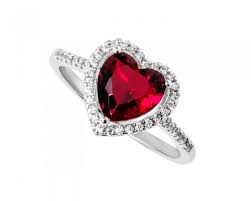 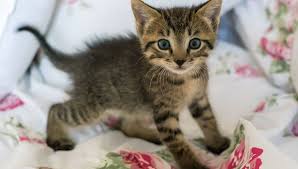      PALLONE      CASSETTO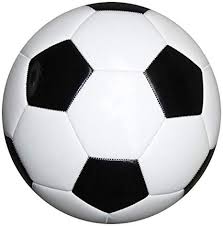 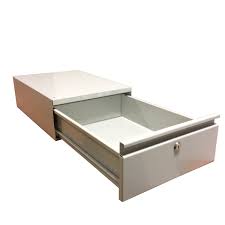  GONNA                   PENNE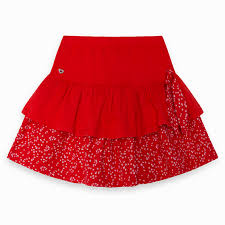 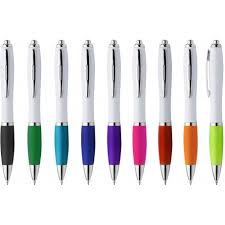    SPAGHETTI                  FORCHETTA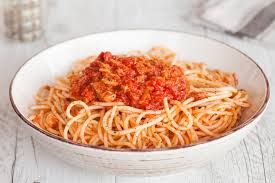 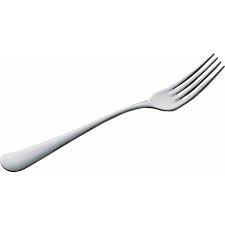 INDOVINA LA PAROLA ( TUTTE LE PAROLE HANNO LA DOPPIA) (esercizio svolto)SI USA PER TAGLIARE COLTELLOSI USA PER MANGIARE LA MINESTRA CUCCHIAOE’ BIANCO, SI BEVE AL MATTINO LATTEE’ UN ANIMALE CHE MIAGOLA GATTOSI USA PER CANCELLARE LE PAROLE SBAGLIATE GOMMASI USA PER PIANTARE I CHIODI MARTELLOE’ IL COLORE DEL SANGUE ROSSOE’ UN ANIMALE CON IL COLLO LUNGO GIRAFFALEGGI E LE PAROLE E SCRIVI QUELLA ESATTA DENTRO LA FRASE(esercizio svolto)IL SOLE E’ DI COLORE GIALLOIL MIO  PIATTO E’ GIA’ IN TAVOLAE’ TARDI, DEVO ALZARMI DAL LETTO!MIA MAMMA E MIO PAPA’ SONO SPOSATI DA 35 ANNIMI PIACE MOLTO IL FORMAGGIO GRANAHO VISTO SUL TETTO DELLE RONDINITU HAI UN FRATELLO ED UNA SORELLA?IL BAMBIO GIOCA IN CORTILE CON LA  PALLALA LAMPADA E’ APPESA AL SOFFITTOIL CAVALLO CORRE VELOCESEGNA CON UNA CROCETTA LA PAROLA GIUSTA (esercizio svolto)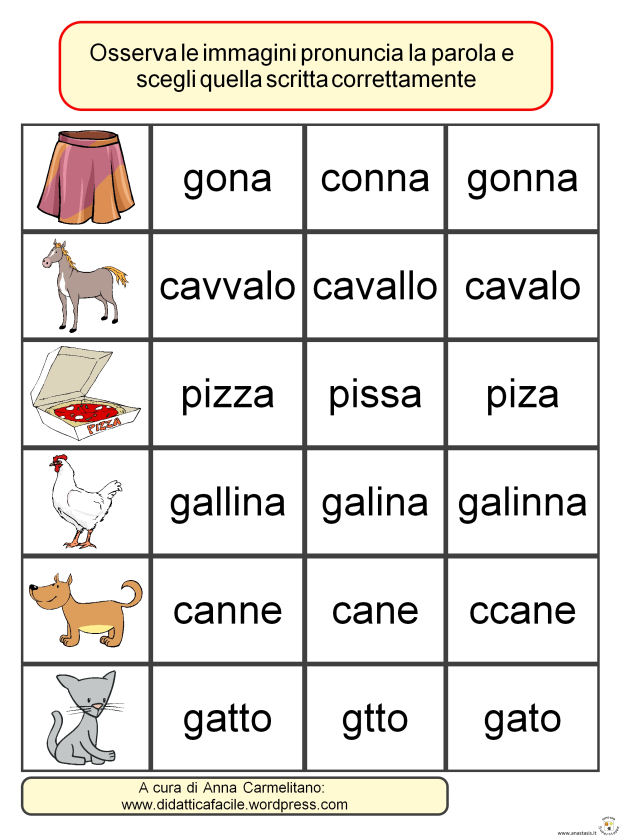 LEGGI QUESTA POESIA E SCRIVI TUTTE LE PAROLE  CON LE DOPPIE (esercizio svolto)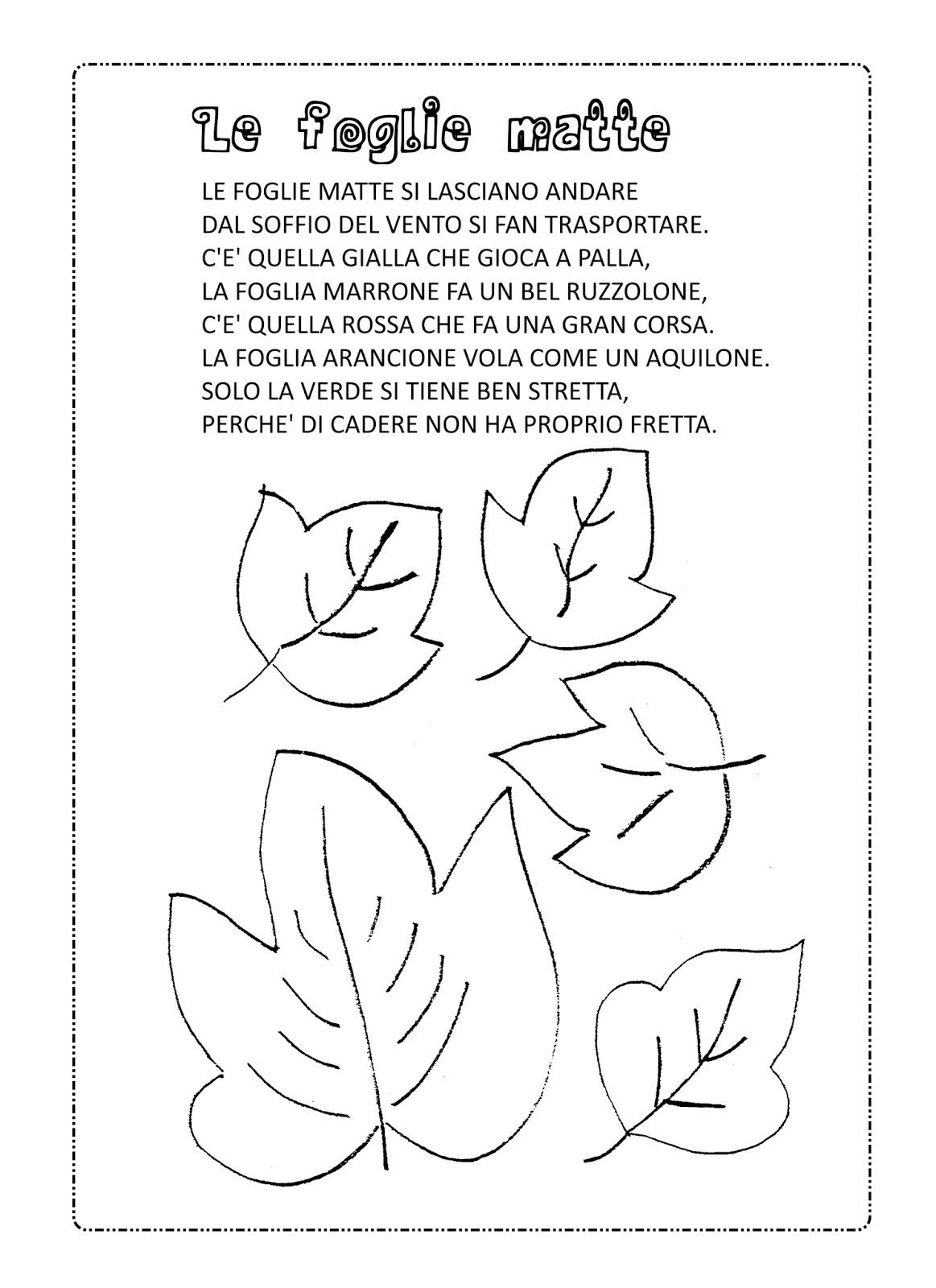 MATTE,  SOFFIO,  QUELLA,  GIALLA,  PALLA,  MARRONE,  RUZZOLONE,  ROSSA,  STRETTA,  FRETTA.